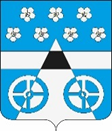 Российская ФедерацияСамарская областьмуниципальный район ВолжскийСОБРАНИЕ ПРЕДСТАВИТЕЛЕЙ СЕЛЬСКОГО ПОСЕЛЕНИЯ ЛопатиноТРЕТЬЕГО  созываРЕШЕНИЕот   16 августа  2018  года                     №  126                            с. ЛопатиноОб утверждении Порядка установления и выплаты ежемесячной доплаты к трудовой пенсии лицам, замещавшим должности муниципальной службы в Администрации сельского поселения Лопатино муниципального района Волжский Самарской области  В соответствии с Федеральным законом от 6 октября 2003 года № 131-ФЗ "Об общих принципах организации местного самоуправления в Российской Федерации", Законом Самарской области от 9 октября 2007г. № 96-ГД «О муниципальной службе в Самарской области», Собрание Представителей сельского поселения Лопатино муниципального района Волжский Самарской областиРЕШИЛО:1. Утвердить Порядок установления и выплаты ежемесячной доплаты к трудовой пенсии лицам, замещавшим должности муниципальной службы в Администрации сельского поселения Лопатино муниципального района Волжский Самарской области согласно приложению.2. Опубликовать данное Решение в газете «Волжская новь» и разместить на официальном сайте Администрации сельского поселения Лопатино в информационно - телекоммуникационной сети «Интернет».3. Настоящее Решение вступает в силу со дня его официального опубликования. Глава сельского поселения Лопатиномуниципального района ВолжскийСамарской области                                                       В.Л. ЖуковПредседатель Собрания Представителейсельского поселения Лопатиномуниципального района ВолжскийСамарской области                                                       А.И. АндреяновПорядок установления и выплаты ежемесячной доплаты к трудовой пенсии лицам, замещавшим должности муниципальной службы в Администрации сельского поселения Лопатино                                         муниципального района Волжский Самарской областиI. Общие положения1.1.    В соответствии с Законом Самарской области от 9 октября 2007 г. № 96-ГД «О муниципальной службе в Самарской области» лицам, замещавшим должности муниципальной службы в органах местного самоуправления сельского поселения Лопатино муниципального района Волжский Самарской области (Администрация сельского поселения Лопатино муниципального района Волжский и ее структурные подразделения, Собрание Представителей сельского поселения Лопатино Волжского района Самарской области), устанавливается ежемесячная доплата к трудовой пенсии (далее - доплата).1.2.    Доплата устанавливается муниципальным служащим, замещавшим на 22 апреля 1997 года и позднее должности муниципальной службы, при наличии стажа муниципальной службы не менее 15 лет и при условии увольнения с муниципальной службы из органов местного самоуправления муниципального района Волжский Самарской области по следующим основаниям:а) ликвидация органа местного самоуправления сельского поселения Лопатино, а также сокращение штата муниципальных служащих органов местного самоуправления сельского поселения Лопатино;б) увольнение с должностей, установленных муниципальными правовыми актами для непосредственного обеспечения исполнения полномочий лиц, замещающих муниципальные должности, в связи с прекращением этими лицами своих полномочий;в) достижение предельного возраста, установленного законом, для замещения должности муниципальной службы;г) обнаружившееся несоответствие замещаемой должности муниципальной службы вследствие состояния здоровья, препятствующего продолжению муниципальной службы;д) увольнение по собственному желанию в связи с выходом на трудовую пенсию. Лица, уволенные с муниципальной службы по основаниям, предусмотренным подпунктами «б» - «д» настоящего пункта, имеют право на доплату, если они замещали должности муниципальной службы не менее 12 полных месяцев непосредственно перед увольнением. Лица, уволенные с муниципальной службы до истечения 12 полных месяцев по основаниям, предусмотренным подпунктом «а» настоящего пункта, при наличии стажа муниципальной службы не менее 15 лет, имеют право на доплату.1.3.    Доплата устанавливается к трудовым пенсиям, назначенным:1)      в соответствии с Федеральным законом «О трудовых пенсиях в Российской Федерации»:         по старости и при условии достижения пенсионного возраста, предусмотренного статьей 7 указанного Федерального закона          по инвалидности;  2)      в соответствии с частью 2 статьи 32 Закона Российской Федерации «О занятости населения в Российской Федерации» (со снижением общеустановленного пенсионного возраста, предусмотренного статьей 7 указанного Федерального закона).1.4.    Доплата не устанавливается лицам, замещавшим должности муниципальной службы в Самарской области, которым в соответствии с законодательством Российской Федерации назначены пенсия за выслугу лет или ежемесячное пожизненное содержание или установлено дополнительное пожизненное ежемесячное материальное обеспечение (за исключением лиц, которым установлено дополнительное ежемесячное материальное обеспечение в соответствии с Указом Президента Российской Федерации от 30.03.2005 № 363 «О мерах по улучшению материального положения некоторых категорий граждан Российской Федерации в связи с 60-летием Победы в Великой Отечественной войне 1941-1945 годов» или Указом Президента Российской Федерации от 01.08.2005 № 887 «О мерах по улучшению материального положения инвалидов вследствие военной травмы») либо в соответствии с законодательством Российской Федерации, законодательством субъектов Российской Федерации, муниципальными правовыми актами установлена ежемесячная доплата к трудовой пенсии по иным основаниям.1.5.    Доплата лицам, указанным в пункте 1.2. настоящего Порядка устанавливается в таком размере, чтобы сумма базовой и страховой частей трудовой пенсии и доплаты к ней составляла 45 процентов среднемесячного денежного содержания муниципального служащего Волжского района. Размер доплаты увеличивается на 3 процента среднемесячного денежного содержания муниципального служащего сельского поселения Лопатино за каждый полный год стажа муниципальной службы свыше 15 лет. При этом сумма трудовой пенсии и доплаты к ней не может превышать 75 процентов среднемесячного денежного содержания (оплаты труда) муниципального служащего в Волжском районе.1.6.    Стаж муниципальной службы, дающий право на установление доплаты, определяется в соответствии с Законом Самарской области от 09.10.2007 № 96- ГД «О муниципальной службе в Самарской области».1.7.    Финансирование расходов, связанных с выплатой доплат, осуществляется за счет средств бюджета сельского поселения Лопатино муниципального района Волжский Самарской области.II.      Исчисление размера доплаты2.1.    В сумму трудовой пенсии заявителя, с учетом которой исчисляется размер доплаты, включаются базовая и страховая часть трудовой пенсии по старости (инвалидности). Если к трудовой пенсии заявителя начислена компенсация неработающему трудоспособному лицу, осуществляющему уход за ним, сумма данной компенсации не учитывается при исчислении размера доплаты.2.2.    При исчислении размера доплаты лицу, получающему две пенсии, учитывается их общая сумма, за исключением накопительной части трудовой пенсии.2.3.    Размер доплаты не может быть ниже установленного законодательством Российской Федерации размера базовой части трудовой пенсии по старости, на первое января текущего года.2.4.    Сумма доплаты исчисляется в рублях. При исчислении размера доплаты сумма до 50 копеек включительно не учитывается, более 50 копеек округляется до одного рубля.III.    Определение денежного вознаграждения (денежного содержания) для исчисления размера доплаты3.1.    Лицам, указанным в пункте 1.2. настоящего Порядка, среднемесячное денежное содержание для исчисления размера доплаты определяется (по выбору этих лиц) исходя из их месячного денежного содержания за последние 12 полных месяцев муниципальной службы, предшествовавших дню увольнения с муниципальной службы либо дню достижения ими возраста, дающего право на трудовую пенсию по старости. Среднемесячное денежное содержание определяется путем деления суммы полученного за 12 месяцев денежного содержания на 12. Из расчетного периода исключается время, когда муниципальный служащий не работал в связи с временной нетрудоспособностью или в соответствии с законодательством Российской Федерации освобождался от исполнения должностных обязанностей с сохранением среднего заработка. В этом случае суммы полученного пособия по временной нетрудоспособности и выплаченного среднего заработка не включаются в денежное содержание, исходя из которого исчисляется размер ежемесячной доплаты к пенсии. При этом среднемесячное денежное содержание определяется путем деления суммы полученного в расчетном периоде денежного содержания на фактически проработанные в этом периоде дни и умножаются на 21 (среднемесячное число рабочих дней в году).Лицам, указанным в абзаце 8 пункта 1.2. настоящего Порядка, среднемесячное денежное содержание определяется путем деления общей суммы денежного содержания, полученного за фактически отработанные полные месяцы муниципальной службы, на число этих месяцев. По заявлению муниципального служащего из числа полных месяцев, за которые определяется среднемесячное денежное содержание, могут исключаться месяцы, когда муниципальный служащий находился в отпуске без сохранения денежного содержания. При этом исключенные месяцы должны заменяться другими, непосредственно предшествующими избранному периоду.3.2.    В состав месячного денежного содержания лица, замещавшего должность муниципальной службы, для исчисления размера доплаты включаютсяа) должностной оклад; б) надбавка за квалификационный разряд;в) надбавка за особые условия муниципальной службы;г) надбавка за выслугу летд) премии, выплачиваемые по результатам муниципальной службы, кроме премий, носящих единовременный характер, с которых не производились отчисления взносов в Пенсионный фонд Российской Федерации. Премии в составе среднемесячного денежного содержания учитываются в размере одной двенадцатой их суммы за 12 месяцев, предшествующих дню увольнения с муниципальной службы либо дню достижения возраста, дающего право на трудовую пенсию по старости.3.3.    Размер среднемесячного денежного содержания для исчисления размера доплаты не должен превышать 2,3 должностного оклада по замещавшейся должности муниципальной службы в расчетный период. Конкретный размер коэффициента, используемого для исчисления размера доплаты, устанавливается решением Собрания Представителей на текущий календарный год.3.4.    Размер месячного денежного содержания (вознаграждения) для исчисления размера доплаты индексируется соответственно изменению должностного оклада по замещаемой ранее должности муниципальной службы в случае увеличения должностного оклада в централизованном порядке, при условии включения необходимых средств в бюджет сельского поселения Лопатино муниципального района Волжский Самарской области на текущий год.IV.    Срок, на который устанавливается доплата. Перерасчет доплаты.4.1.    Доплата устанавливается со дня подачи лицами, указанными в пункте 1.2. настоящего Порядка, заявления об установлении ежемесячной доплаты к трудовой пенсии (приложение 1), но не ранее дня увольнения с муниципальной службы и дня назначения трудовой пенсии4.2.    Доплата устанавливается к трудовой пенсии по старости - пожизненно, к трудовой пенсии по инвалидности - на срок назначения пенсии.4.3.    Лица могут обращаться за доплатой к пенсии в любое время после возникновения права на нее.4.4.    Перерасчет доплаты производится в случаях:а) изменения размера базовой и страховой частей трудовой пенсии. Перерасчет доплаты производится с первого числа месяца изменения размера пенсии;б) увеличения размера месячного денежного содержания, из которого исчислена доплата, в связи с увеличением в централизованном порядке месячного денежного вознаграждения (должностного оклада) по замещаемой ранее должности муниципальной службы. Перерасчет доплаты производится с первого числа месяца, следующего за месяцем увеличения в централизованном порядке должностного оклада, по ранее замещаемой должности муниципальной службы, при условии включения необходимых средств в бюджет сельского поселения Лопатино муниципального района Волжский на соответствующий год;в) увеличения стажа муниципальной службы, с учетом которого исчислен размер доплаты, на год или большее число лет. Перерасчет доплаты производится с первого числа месяца, следующего за месяцем обращения за ее перерасчетом, но не ранее дня увольнения с муниципальной службы.V.      Выплата, приостановление, прекращение, возобновление и восстановление выплаты доплаты5.1.    При замещении лицом, получающим доплату, государственной должности Российской Федерации, государственной должности Самарской области, государственной должности субъекта Российской Федерации, муниципальной должности, должности государственной службы или должности муниципальной службы выплата доплаты приостанавливается со дня замещения одной из указанных должностей. Лицо, получающее доплату и назначенное на одну из указанных должностей, обязано в 5-дневный срок сообщить об этом в письменной форме в орган местного самоуправления, осуществляющий назначение и выплату доплаты. Выплата доплаты приостанавливается со дня назначения на одну из указанных должностей.5.2.    При последующем освобождении от государственной должности Российской Федерации, государственной должности Самарской области, государственной должности субъекта Российской Федерации, муниципальной должности, должности государственной службы или должности муниципальной службы выплата доплаты возобновляется по заявлению лица (приложение 2) с приложением копии решения об освобождении от соответствующей должности. Решение о возобновлении выплаты доплаты принимается в 14-дневный срок со дня регистрации заявления. Выплата доплаты возобновляется со дня, следующего за днем освобождения от соответствующей должности. При возобновлении выплаты доплаты после оставления муниципальной должности или должности муниципальной службы доплата может быть исчислена вновь (по выбору лица, получающего доплату) из денежного вознаграждения (денежного содержания) по последней замещаемой должности муниципальной службы (в случае замещения таковой после установления доплаты) либо восстановлена в прежнем размере.5.3.    Выплата доплаты прекращается в случае:а) перехода на пенсию, к которой в соответствии с пунктом 1.3. настоящего Порядка доплата не устанавливается;б) назначения ежемесячного пожизненного содержания, установления дополнительного пожизненного ежемесячного материального обеспечения, установления в соответствии с законодательством Российской Федерации, законодательством субъектов Российской Федерации ежемесячной доплаты к трудовой пенсии (за исключением лиц, которым установлено дополнительное ежемесячное материальное обеспечение в соответствии с Указом Президента Российской Федерации от 30.03.2005 № 363 «О мерах по улучшению материального положения некоторых категорий граждан Российской Федерации в связи с 60-летием Победы в Великой Отечественной войне 1941- 1945 годов» или Указом Президента Российской Федерации от 01.08.2005 № 887 «О мерах по улучшению материального положения инвалидов вследствие военной травмы»);в) прекращения выплаты пенсии, к которой установлена доплата;г) помещения в дом-интернат (пансионат) для престарелых и инвалидов на полное государственное обеспечение;д) объявления умершим лица, получающего доплату;е) признания безвестно отсутствующим лица, получающего доплату;ж) смерти лица, получающего доплату.5.4.    Прекращение выплаты доплаты осуществляется с первого числа месяца, следующего за месяцем, в котором наступили обстоятельства, перечисленные в пункте 5.3. настоящего Порядка.5.5.    Выплата доплаты возобновляется после прекращения действия обстоятельств, с учетом которых она была прекращена, со дня обращения получателя с заявлением о ее возобновления в Администрацию сельского поселения Лопатино муниципального района Волжский Самарской области.5.6.    Если лицо, которому выплата доплаты к трудовой пенсии по инвалидности прекращена в связи с восстановлением трудоспособности, вновь становится инвалидом либо достигает пенсионного возраста, предусмотренного статьей 7 Федерального закона "О трудовых пенсиях в Российской Федерации", ему восстанавливается выплата ранее установленной доплаты со дня обращения лица с заявлением о возобновлении выплаты в порядке, установленном пунктом 5.2. настоящего Порядка.5.7.    Получатель доплаты обязан в течение 5 дней сообщить в Администрацию сельского поселения Лопатино муниципального района Волжский Самарской области о наступлении обстоятельств, предусмотренных подпунктами «а» - «г» пункта 5.3. настоящего Порядка.5.8.    Сумма необоснованно полученной доплаты вследствие невыполнения получателем доплаты обязанностей, указанных в пункте 5.7. настоящего Порядка, а также других злоупотреблений с его стороны подлежит обязательному удержанию в порядке, предусмотренном действующим законодательством.5.9.    Суммы доплаты, причитавшиеся получателю и оставшиеся не полученными в связи с его смертью, могут быть выплачены членам его семьи, в порядке, предусмотренном Федеральным законом от 17.12.2001 № 173-ФЗ «О трудовых пенсиях в Российской Федерации» для выплаты недополученных сумм трудовой пенсии.VI.    Органы, осуществляющие установление, перерасчет выплату и доплаты6.1.    Комиссия Администрации сельского поселения Лопатино муниципального района Волжский Самарской области по социальным гарантиям муниципальным служащим является постоянно действующим органом, обеспечивающим рассмотрение заявлений граждан, замещавших должности муниципальной службы в органах местного самоуправления муниципального района Волжский Самарской области, об установлении доплаты, рассматривающим вопросы, связанные с установлением, перерасчетом и выплатой доплат.6.2.    Положение о Комиссии и состав Комиссии утверждаются Главой сельского поселения.6.3.    Заявление об установлении доплаты подается лицами, указанными в пункте 1.2. настоящего Положения, на имя Главы сельского поселения Лопатино.6.4.    К заявлению об установлении доплаты прилагаются:а) справка о виде и размере получаемой пенсии;б) копия трудовой книжки, а также иные документы, подтверждающие стаж муниципальной службы.в) личный листок по учету кадров (копия);г) справка о размере месячного денежного вознаграждения (денежного содержания);д) справка о размере денежного вознаграждения (денежного содержания) за последние 12 полных месяцев муниципальной службы, предшествующих дню увольнения с муниципальной службы либо дню достижения возраста дающего право на трудовую пенсию по старости. Прилагаемые к заявлению копия трудовой книжки, копия личного листка по учету кадров и справка о месячном денежном вознаграждении (содержании) заверяются подписью руководителя службы управления персоналом и кадровой политики Администрации сельского поселения Лопатино муниципального района Волжский Самарской области и печатью.6.5.    По итогам рассмотрения заявлений об установлении доплаты Комиссия дает заключение о возможности установления либо об отказе в установлении доплаты.6.6     О принятом решении Комиссия в 10-дневный срок уведомляет заявителя в письменной форме (приложение 3). В случае отказа в установлении доплаты излагается его причина.6.7.    Решение об установлении доплаты принимается Главой поселения с учетом заключения Комиссии и оформляется распоряжением.6.8.    Оформление документов на выплату доплаты осуществляется в течение 15 дней со дня издания распоряжения Главы поселения об установлении доплаты.6.9.    Документы об установлении доплаты формируются в отдельные дела и хранятся в отделе кадров Администрации сельского поселения Лопатино.6.10. Выплата доплаты осуществляется Администрацией сельского поселения Лопатино.Приложение к Решению Собрания представителей сельского поселения Лопатино муниципального района Волжский Самарской области                                 от 16.08.2018г. № 126 